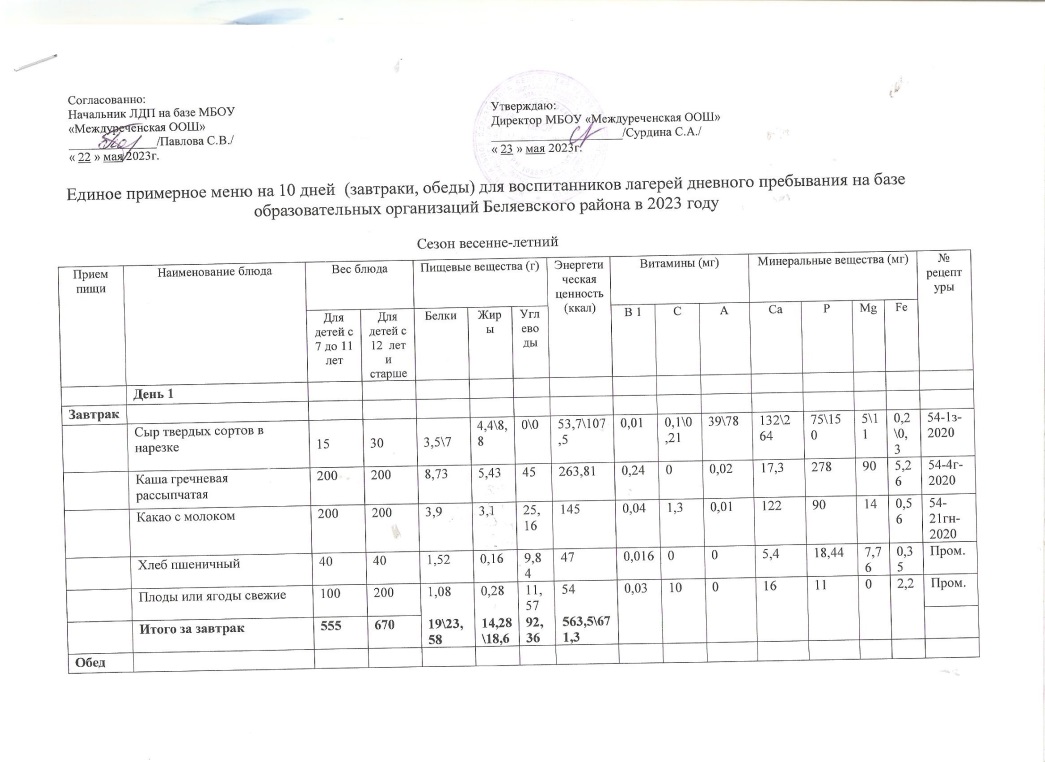           Утверждаю:          Утверждаю:          Утверждаю:          Утверждаю:          Утверждаю:Единое примерное меню на 10 дней  (завтраки, обеды) для воспитанников лагеря дневного пребывания на базе    МБОУ  Беляевского района в 2023 годуЕдиное примерное меню на 10 дней  (завтраки, обеды) для воспитанников лагеря дневного пребывания на базе    МБОУ  Беляевского района в 2023 годуЕдиное примерное меню на 10 дней  (завтраки, обеды) для воспитанников лагеря дневного пребывания на базе    МБОУ  Беляевского района в 2023 годуЕдиное примерное меню на 10 дней  (завтраки, обеды) для воспитанников лагеря дневного пребывания на базе    МБОУ  Беляевского района в 2023 годуЕдиное примерное меню на 10 дней  (завтраки, обеды) для воспитанников лагеря дневного пребывания на базе    МБОУ  Беляевского района в 2023 годуЕдиное примерное меню на 10 дней  (завтраки, обеды) для воспитанников лагеря дневного пребывания на базе    МБОУ  Беляевского района в 2023 годуЕдиное примерное меню на 10 дней  (завтраки, обеды) для воспитанников лагеря дневного пребывания на базе    МБОУ  Беляевского района в 2023 годуЕдиное примерное меню на 10 дней  (завтраки, обеды) для воспитанников лагеря дневного пребывания на базе    МБОУ  Беляевского района в 2023 годуЕдиное примерное меню на 10 дней  (завтраки, обеды) для воспитанников лагеря дневного пребывания на базе    МБОУ  Беляевского района в 2023 годуЕдиное примерное меню на 10 дней  (завтраки, обеды) для воспитанников лагеря дневного пребывания на базе    МБОУ  Беляевского района в 2023 годуЕдиное примерное меню на 10 дней  (завтраки, обеды) для воспитанников лагеря дневного пребывания на базе    МБОУ  Беляевского района в 2023 годуЕдиное примерное меню на 10 дней  (завтраки, обеды) для воспитанников лагеря дневного пребывания на базе    МБОУ  Беляевского района в 2023 годуЕдиное примерное меню на 10 дней  (завтраки, обеды) для воспитанников лагеря дневного пребывания на базе    МБОУ  Беляевского района в 2023 годуЕдиное примерное меню на 10 дней  (завтраки, обеды) для воспитанников лагеря дневного пребывания на базе    МБОУ  Беляевского района в 2023 годуЕдиное примерное меню на 10 дней  (завтраки, обеды) для воспитанников лагеря дневного пребывания на базе    МБОУ  Беляевского района в 2023 годуСезон весенне-летнийСезон весенне-летнийСезон весенне-летнийСезон весенне-летнийСезон весенне-летнийСезон весенне-летнийСезон весенне-летнийСезон весенне-летнийСезон весенне-летнийСезон весенне-летнийСезон весенне-летнийСезон весенне-летнийСезон весенне-летнийСезон весенне-летнийСезон весенне-летнийПрием пищиНаименование блюдаВес блюда   Вес блюда   Пищевые вещества (г)Пищевые вещества (г)Пищевые вещества (г)Энергетическая ценность (ккал)Витамины (мг)Витамины (мг)Витамины (мг)Минеральные вещества (мг)Минеральные вещества (мг)Минеральные вещества (мг)Минеральные вещества (мг)№ рецептурыПрием пищиНаименование блюдаДля детей с 7 до 11 летДля детей с 12  лет и старшеБелкиЖирыУглеводыЭнергетическая ценность (ккал)В 1САСаРMgFe№ рецептурыДень 1 ЗавтракСыр твердых сортов в нарезке15303,5\74,4\8,80\053,7\107,50,010,1\0,2139\78132\26475\1505\110,2\0,354-1з-2020Каша гречневая рассыпчатая2002008,735,4345263,810,2400,0217,3278905,2654-4г-2020Какао с молоком2002003,93,125,161450,041,30,0112290140,5654-21гн-2020Хлеб пшеничный40401,520,169,84470,016005,418,447,760,35Пром. Плоды или ягоды свежие 1002001,080,2811,57540,03100161102,2Пром.Итого за завтрак 55567019\23,5814,28\18,692,36563,5\671,3ОбедОгурец в нарезке801000,4\0,70,08\0,131,5\2,58,4\140,015\0,0256\106\1013,8\2325,2\428,4\140,36\0,654-2з-2020Рассольник Ленинградский2002504,74\5,96,24\7,813,6\17129,38\161,730,06\0,085,54\6,93107,2\13421\2651,4\6419,6\24,50,71\0,8954-3с-2020Тефтели из говядины с рисом («ежики»)9010017.4\19.317.5\19.49.7\10.8267\296.70,03\0,040,4\0,41,5\1,921\25,5122\15317\221,6\254-16м-2020Макаронные изделия  отварные с овощами1501804,7\5,66,9\8,2826,5\31,8187,7\225,240,07\0,082,01\2,4304,2\36518\21,650\6018\21,60,9\1,0854-2г-2020Напиток с витаминами и микроэлементами «Витошка»2002000021,8384,380,146,750,114,10,9100ТК №49Хлеб пшеничный из муки 1 или в/с45602,280,2414,76123,3\164,40,024008,127,6611,640,53Пром.Хлеб ржано-пшеничный25351,540,287,35112,5\157,50,05008,1736,6310,620,91Пром.Итого за обед79092531,06\35,3231,24\36,1395,24\106,04912,7\1104Итого за 1 день 13451595 51,34\58,950.3\54.73172.3\183.071530,2\1730,180,615\0,66525,41\31,3458,23\589,23393,1\547,4818,7\964,1213,4\238,514,93\16,03День 2 ЗавтракМасло сливочное (порциями)10100,18,20,174,80065,3120054-19з-2020Суп молочный с макаронными изделиями2002505,5\6,95,58\717,7\22143\178,80,06\0,080,73\0,9126,32\32,9151,4\189,3122,2\152,819,4\24,30,36\0,45 54-19к-2020Кофейный напиток с молоком2002003,83,511,291,20,030,5213,2911110730,71,154-23гн-2020Хлеб ржано-пшеничный20251,10,25,2590\112,50,03005,8326,177,580,65Пром.Плоды или ягоды свежие 1001001,280,2811,57540,03100161102,2Пром.Итого за завтрак53058511,78\13,18\17,76\19,1845,82\44,87453\511,3ОбедПомидор свежий в нарезке801000,66\1,10,12\0,22,28\3,812,8\21,40,036\0,061,5\2,579,8\1338,4\1415,6\2612\200,54\0,954-3з-2020Суп из овощей с фрикадельками мясными2002508,64\10,84,32\5,413,92\17,4129\1610,09\0,117,46\9,33102,4\12817,4\21,825,8\32,325,8\32,31,4\1,754-5с-2020Тефтели рыбные (минтай)9010011.6\12,887.2\811.4\12,6156.4\173,80,06\0,0750,56\0,710,7\13,430,7\38,4139\17430,2\37,80,77\0,9654-14р-2020Рагу из овощей1502002,8\3,87,5\10,113,6\18,2134,2\1790,07\0,1112,2\16,2310,7\414,356\7470\9429\381\1,454-9г-2020Кисель из концентрата плодового или ягодного2002001,36029,02116,19000184,2900,6274Хлеб пшеничный из муки 1 или в/с45602,280,2414,76123,3\164,40,024008,127,6611,640,53Пром.Хлеб ржано-пшеничный25351,540,287,35112,5\157,50,05008,1736,6310,620,91Пром.Итого за обед79094528,88\33,7619,66\24,2292,33\103,28784,4\973,3Итого за 2 день 13201530 37.06\43.3433.92\39.9133.45\148,551237,39\1484,290,45\0,56932,49\39,68595,52\787,2325,2\399,1487,25\594,05150\1869,66\11День 3 ЗавтракКаша молочная кукурузная с изюмом200\10250\107,4\9,210,7\13,349,9\61,8325,9\403,40,09\0,120,52\0,6464\79,3127\157146\18131\381,8\2,254-4к-2020Чай с лимоном и сахаром2002000,306,727,901,160,386,98,54,60,854-1гн-2020Хлеб а ассортименте30451,10,25,25135\202,50,03005,8326,177,580,65Пром. Плоды или ягоды свежие 1001001,280,2811,57540,03100161102,2Пром. Итого за завтрак54060510,08\11,8811,18\13,7873,42\85,32542,8\687,8ОбедПерец болгарский в нарезке801001\1,30,1\0,13,9\4,920,6\25,70,06\0,08160\200200\2506,4\813\166\70,4\0,554-4з-2020Борщ с капустой и картофелем со сметаной 2002504,7\5,96,1\7,610,1\12,6114\142,80,03\0,046,8\8,5137,8\172,333,6\4242,6\53,319,2\240,87\1,0954-2с-2020Плов с курицей20025027,3\348,1\10,133,2\41,5314,6\393,40,08\0,112,36\3147\183,820\23234\292108\1352\2,554-12м-2020Компот из смеси сухофруктов2002000,5019,881001550420,154-1хн-2020Хлеб пшеничный из муки 1 или в/с45602,280,2414,76123,3\164,40,024008,127,6611,640,53Пром.Хлеб ржано-пшеничный25351,540,287,35112,5\157,50,05008,1736,6310,620,91Пром. Итого за обед75089537,32\45,5214,82\18,3289,11\100,91766\964,8Итого за 3 день 12901500 47,4\57,426\32,1162,53\186,231308,8\1652,60,364\0,484180,84\223,3564,18\700,78282\325549,56\656,26200,64\240,4410,26\11,48День 4 ЗавтракОмлет с сыром15020019\25,326,6\35,52,9\3,9326,8\435,90,07\0,090,37\0,49234,5\312,8358\477332\44226\342,2\354-4о-2020Какао с молоком2002003,773,9325,95153,920,041,30,0112290140,5654-21гн-2020Хлеб пшеничный из муки 1 или в/с50602,280,2414,76137\164,40,024008,127,6611,640,53Пром.Плоды или ягоды свежие 1001001,280,2811,57540,03100161102,2Пром.Итого за завтрак50056026,33\32,631,05\39,95255,18\56,18671,7\808,2ОбедСалат из свежих огурцов и помидор801000,7\14,1\5,22,5\3,149,9\62,50,03\0,0415,3\19,185,8\107,322\2825\3113\170,6\0,854-5з-2020Суп картофельный с клецками2002504,62\5,783,3\4,211,4\14,394,06\117,60,05\0,063,7\4,6102,2\127,810,4\1336\4512,8\160,54\0,6854-6с-2020Рыба, тушенная в томате с овощами14014019,210,48,82060,123,82442,462292781,454-11р-2020Картофель отварной в молоке1502004,5\65,9\7,726,5\35,3176\234,60,14\0,1810,9\14,68,3\11,162\83109\14533\441,2\1,654-10г-2020ИЛИКартофельное пюре1502003,1\4,16\8,119,7\26,4145,8\194,40,12\0,1610,2\13,632,1\42,839\5284\11228\381\1,454-11г-2020Кисель из концентрата плодового или ягодного2002001,36029,02116,19000184,2900,6274Хлеб пшеничный из муки 1 или в/с45602,280,2414,76123,3\164,40,024008,127,6611,640,53Пром.Хлеб ржано-пшеничный25351,540,287,35112,5\157,50,05008,1736,6310,620,91Пром. Итого за обед84098534,16\37,1624,22\28,02100,33\112,63878\1058,8Итого за 4 день 13401545 53,18\62,4458,94\73,74134,65\154,641549,67\1867,010,678\0,79855,79\67,79912,21\1051,11656,85\818,451030,22\1219,22236,02\272,2212,03\13,97День 5  ЗавтракЗапеканка из творога15020025,6\34,216,1\21,325\33,3347,8\463,10,06\0,070,29\0,3871,8\95,5212\283290\38732\430,9\1,154-1т-2020Соус шоколадный20201,350,948,4246,4800,042,62728,8100,454-7соус-2020Кофейный напиток с молоком2002003,83,511,291,20,030,5213,2911110730,71,154-23гн-2020Хлеб а ассортименте30451,10,25,25135\202,50,03005,8326,177,580,65Пром. Плоды или ягоды свежие 1001001,280,2811,57540,03100161102,2Пром.Итого за завтрак50056533,13\41,7321,02\26,2261,44\69,74674,5\857,3ОбедВинегрет с растительным маслом801001\1,27,1\95,4\6,789,5\111,90,02\0,033,01\3,7697,2\121,516\20,229\35,713\16,10,6\0,754-16з-2020Рассольник Ленинградский2002504,74\5,96,24\7,813,6\17129,38\161,730,06\0,085,54\6,93107,2\13421\2651,4\6419,6\24,50,71\0,8954-3с-2020Котлеты из курицы9010017.28\19,23,96\4,412.1\13,5152.5\162,90,05\0,070,47\0,634,7\6,322\29108\14448\641\1,354-5м-2020Каша гречневая рассыпчатая2002008,735,4345263,810,2400,0217,3278905,2654-4г-2020Напиток с витаминами и микроэлементами «Витошка»2002000021,8384,380,146,750,114,10,9100ТК №49Хлеб пшеничный из муки 1 или в/с45602,280,2414,76123,3\164,40,024008,127,6611,640,53Пром.Хлеб ржано-пшеничный25351,540,287,35112,5\157,50,05008,1736,6310,620,91Пром.Итого за обед84094535,57\38,8523,25\27,15120,04\126,14955,4\1106,6Итого за 5 день 13401465 67.6\79,4844.07\53,17176.2\190,631629,85\1963,90,704\0,76426,62\29,01296,92\373,32462,67\549,87968,4\1120,7265,56\300,5613,61\14,39День: 6  ЗавтракСыр твердых сортов в нарезке15303,5\74,4\8,80\053,7\107,50,010,1\0,2139\78132\26475\1505\110,2\0,354-1з-2020Каша рисовая молочная жидкая2002505,2\6,66,5\8,128,4\35,7193,7\242,10,05\0,060,61\0,7731,3\39,1130\163134\16728\350,4\0,554-21к-2020Какао с молоком2002003,773,9325,95153,920,041,30,0112290140,5654-21гн-2020Хлеб в ассортименте40401,520,169,841800,016005,418,447,760,35Пром. Плоды или ягоды свежие 1001001,280,2811,57540,03100161102,2Пром.Итого за завтрак55562015,27\20,2715,27\21,2775,76\83,06635,3\737,5ОбедОгурец в нарезке801000,4\0,70,08\0,131,5\2,58,4\140,015\0,0256\106\1013,8\2325,2\428,4\140,36\0,654-2з-2020Щи из свежей капусты со сметаной2002502,096,3310,64107,83\137,790,0618,46043,3347,6322,250,854-1с-2020Тефтели из говядины с рисом («ежики»)9010017.4\19.317.5\19.49.7\10.8267\296.70,03\0,040,4\0,41,5\1,921\25,5122\15317\221,6\254-16м-2020Горошница 15018023,065,1250,84328,18\393,80,2400,0284,45278905,2654-23г-2020Компот из смеси сухофруктов2002000,5019,881001550420,154-1хн-2020Хлеб пшеничный из муки 1 или в/с45602,280,2414,76123,3\164,40,024008,127,6611,640,53Пром.Хлеб ржано-пшеничный25351,540,287,35112,5\157,50,05008,1736,6310,620,91Пром.Итого за обед79092547,27\49,4729,52\31,5114,59\116,691028,2\1245,2Итого за 6 день 13451545 57.53\61,2740.86\44,14171.1\177,81663,5\1982,70,495\0,55536,73\4193,2\144,4519,15\697,85788,06\943,86207,27\230,8713,51\14,35День 7  ЗавтракЯйцо отварное40404,840,356,60,02062,4196740,954-6о-2020Каша пшеничная молочная вязкая2002508,2\10,110,8\13,538,5\48,1283,5\354,20,14\0,180,55\0,6953,17\66,47134\167205\25739\492,2\2,754-13к-2020Чай с молоком и сахаром2002001,61,48,653,50,010,36,957,346,39,90,854-4гн-2020Хлеб в ассортименте40451,10,25,25180\202,50,03005,8326,177,580,65Пром.Плоды или ягоды свежие 1001001,280,2811,57540,03100161102,2Пром.Итого за завтрак580635627,6\666,8ОбедПомидор свежий в нарезке801000,66\1,10,12\0,22,28\3,812,8\21,40,036\0,061,5\2,579,8\1338,4\1415,6\2612\200,54\0,954-3з-2020Суп картофельный с макаронными изделиями2002502,454,8913,91109,38\136,70,118,25024,666,65271,0954-7с-2020Плов с курицей20025027,3\348,1\10,133,2\41,5314,6\393,40,08\0,112,36\3147\183,820\23234\292108\1352\2,554-12м-2020Напиток с витаминами и микроэлементами «Витошка»2002000021,8384,380,146,750,114,10,9100ТК №49Хлеб пшеничный из муки 1 или в/с45602,280,2414,76123,3\164,40,024008,127,6611,640,53Пром.Хлеб ржано-пшеничный25351,540,287,35112,5\157,50,05008,1736,6310,620,91Пром.Итого за обед750895788,8\989,6Итого за 7 день 13301530 52,57\61,6130,31\35,09164,74\184,161416,4\1656,3914,36\0,62422,96\24,74349,27\452,57319,4\361740,3\860,7229,74\274,7412,42\13,78День 8 Завтрак Каша вязкая молочная пшенная с курагой200\10250\108,8\10,911,7\14,542,1\52,2308,8\382,20,19\0,240,7\0,8788,8\109,9140\174198\24558\721,6\254-8к-2020Какао с молоком2002003,773,9325,95153,920,041,30,0112290140,5654-21гн-2020Хлеб в ассортименте40451,10,25,25180\202,50,03005,8326,177,580,65Пром.Плоды или ягоды свежие 1001001,280,2811,57540,03100161102,2Пром.Итого за завтрак550605696,7\792,6ОбедОгурец в нарезке801000,4\0,70,08\0,131,5\2,58,4\140,015\0,0256\106\1013,8\2325,2\428,4\140,36\0,654-2з-2020Суп картофельный   с крупой (перловая) 2002505,12\6,46,2\7,810,7\13,4119,4\149,30,04\0,056,42\8106,5\13327,4\34,352,4\65,514,6\18,30,56\0,754-10с-2020Рыба, тушенная в томате с овощами14014014,528,037,51160,290,134,360,0167,7431077,71,2554-11р-2020Картофель отварной 1502004,5\65,9\7,726,5\35,3176\234,60,14\0,1810,9\14,68,3\11,162\83109\14533\441,2\1,654-10г-2020Картофельное пюре1502003,1\4,16\8,119,7\26,4145,8\194,40,12\0,1610,2\13,632,1\42,839\5284\11228\381\1,454-11г-2020Компот из смеси сухофруктов2002000,5019,881001550420,154-1хн-2020Хлеб пшеничный из муки 1 или в/с45602,280,2414,76123,3\164,40,024008,127,6611,640,53Пром.Хлеб ржано-пшеничный25351,540,287,35112,5\157,50,05008,1736,6310,620,91Пром.Итого за обед840985780,9\961,1Итого за 8 день 1390159046,91\53,0944,64\51,19192,69\221,991477,62\1753,70,779\0,95949,88\62,73256,72\321,82560,04\644,14974,06\1110,96265,54\309,8410,92\12,5День 9: ЗавтракЗапеканка из творога15020025,6\34,216,1\21,325\33,3347,8\463,10,06\0,070,29\0,3871,8\95,5212\283290\38732\430,9\1,154-1т-2020Соус шоколадный20201,350,948,4246,4800,042,62728,8100,454-7соус-2020Кофейный напиток с молоком2002003,83,511,291,20,030,5213,2911110730,71,154-23гн-2020Хлеб в ассортименте30451,10,25,25135\202,50,03005,8326,177,580,65Пром.Плоды или ягоды свежие 1001001,280,2811,57540,03100161102,2Пром.Итого за завтрак500565674,5\857,3ОбедВинегрет с растительным маслом801001\1,27,1\95,4\6,789,5\111,90,02\0,033,01\3,7697,2\121,516\20,229\35,713\16,10,6\0,754-16з-2020Суп с рыбными консервами (горбуша)2002507,9\9,94,1\5,112,4\15,5118\147,50,06\0,085,8\7,3178,2\222,866,6\83,3108,8\13634,6\43,30,9\1,154-12с-2020Котлеты из курицы9010017.28\19,23,96\4,412.1\13,5152.5\162,90,05\0,070,47\0,634,7\6,322\29108\14448\641\1,354-5м-2020Макароны  отварные1502005,3\7,15,5\7,432,7\43,7202\269,30,06\0,08026,6\35,511\1440\537\100,7\154-1г-2020Сок фруктовый20020020,25,8360,011,280,015,782,971,420,12Пром.Хлеб пшеничный из муки 1 или в/с45602,280,2414,76123,3\164,40,024008,127,6611,640,53Пром.Хлеб ржано-пшеничный25351,540,287,35112,5\157,50,05008,1736,6310,620,91Пром.Итого за обед790945833,8\1049,5Итого за 9 день 1290 151069.33\83.8542.2\52.64146.7\171.81508,3\1906,80.394\0.47421.41\23.91394.4\497.5503.65\605.55789.86\971,76198,98\240,789,36\10,46 День 10 Завтрак Сыр твердых сортов в нарезке15303,5\74,4\8,80\053,7\107,50,010,1\0,2139\78132\26475\1505\110,2\0,354-1з-2020Каша «Дружба»2002505\6,26,9\8,723,9\29,9178\222,50,07\0,090,53\0,6633,25\41,57115\144123\15427\340,5\0,654-16к-2020Чай с сахаром 2002000,206,526,800,040,34,57,23,80,754-2гн-2020Хлеб ржано-пшеничный20251,10,25,2590\112,50,03005,8326,177,580,65Пром.Плоды или ягоды свежие 1001001,280,2811,57540,03100161102,2Пром.Итого за завтрак535605402,5\523,3ОбедСалат из свежих огурцов и помидор801000,7\14,1\5,22,5\3,149,9\62,50,03\0,0415,3\19,185,8\107,322\2825\3113\170,6\0,854-5з-2020Суп из овощей с фрикадельками мясными2002508,64\10,84,32\5,413,92\17,4129\1610,09\0,117,46\9,33102,4\12817,4\21,825,8\32,325,8\32,31,4\1,754-5с-2020Курица тушенная с морковью10010014,6,34,4131,30,041,32912211254154-25м-2020Рис отварной1501803,895,0940,28225,180,020204,750,616,40,36224Напиток с витаминами и микроэлементами «Витошка»2002000021,8384,380,146,750,114,10,9100ТК №49Хлеб пшеничный из муки 1 или в/с45602,280,2414,76123,3\164,40,024008,127,6611,640,53Пром.Хлеб ржано-пшеничный25351,540,287,35112,5\157,50,05008,1736,6310,620,91Пром.Итого за обед800925855,6\986,3Итого за 10 день 13351530 42,13\49,2932,11\40,49152,26\162,341258,1\1509,60,534\0,58441,48\47,39571,86\666,28359,8\571,7520,97\639,47174,84\198,349,05\9,75Итого за 10 дней за завтрак534559155951\7068,3Итого за 1 день за завтрак534,5591,5595,1\706,8Итого за 10 дней за обед798093708543,8\10439,2Итого за 1 день за обед798937854,4\1043,9Среднее значение за 10 дней133251528514194,8\17507,5Среднее значение за 1 день1332,51528,51419,5\1751